О внесении изменений и дополнений в постановление администрации сельского поселения Бик-Кармалинский сельсовет муниципального района Давлекановский район Республики Башкортостан  от 17 декабря 2015 года № 59«Об утверждении Перечня главных администраторов доходов бюджета сельского поселения Бик-Кармалинский сельсовет муниципального района  Давлекановский район Республики Башкортостан, а также состава закрепляемых за ними кодов классификации доходов бюджета сельского поселения Бик-Кармалинский сельсовет муниципального района  Давлекановский район Республики Башкортостан»		В соответствии со статьей 20 бюджетного кодекса Российской Федерациип о с т а н о в л я ю:	1. Внести в постановление администрации сельского поселения Бик-Кармалинский сельсовет муниципального района Давлекановский район Республики Башкортостан от 17 декабря 2015 года № 59 «Об утверждении Переченя главных администраторов доходов бюджета сельского поселения Бик-Кармалинский сельсовет муниципального района  Давлекановский район Республики Башкортостан, закрепляемых за ними видов (подвидов) доходов бюджета сельского поселения Бик-Кармалинский сельсовет муниципального района  Давлекановский район Республики Башкортостан»  следующие изменения и дополнения:	1.1. В приложении к Постановлению «Перечень главных администраторов доходов бюджета сельского поселения Бик-Кармалинский сельсовет муниципального района  Давлекановский район Республики Башкортостан, а также состава закрепляемых за ними кодов классификации доходов бюджета сельского поселения Бик-Кармалинский сельсовет муниципального района  Давлекановский район Республики Башкортостан»  дополнить коды бюджетной классификации:      2. Обеспечить доведение изменений в Перечень главных администраторов доходов бюджета сельского поселения Бик-Кармалинский сельсовет муниципального района  Давлекановский район Республики Башкортостан, а также состава закрепляемых за ними кодов классификации доходов бюджета сельского поселения Бик-Кармалинский сельсовет муниципального района  Давлекановский район Республики Башкортостан, до отдела № 59 Управления Федерального казначейства по Республике Башкортостан в течение трех календарных дней с даты их принятия.3.  Контроль за исполнением настоящего постановления оставляю за собой.Глава сельского поселения		                                               О.Р.Лукманов               Башҡортостан РеспубликаһыДәүләкән районымуниципаль районыныңБик-Карамалы  ауыл Советыауыл биләмәһе хакимиәте( Башҡортостан РеспубликаһыДәүләкән районыныңБик-Карамалы  ауыл Советы Хакимиәте)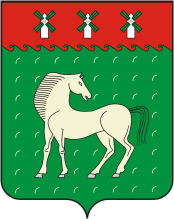 Администрация сельского поселения Бик-Кармалинский сельсовет муниципального района Давлекановский район Республики Башкортостан(Администрация Бик-Кармалинский сельсовет Давлекановский район Республики Башкортостан)КАРАР15 июль 2016 й.№39ПОСТАНОВЛЕНИЕ15 июля 2016 г.791 2 02 02999 10 7135 151Прочие субсидии бюджетам сельских поселений (субсидии на софинансирование проектов развития общественной инфраструктуры, основанных на местных инициативах)